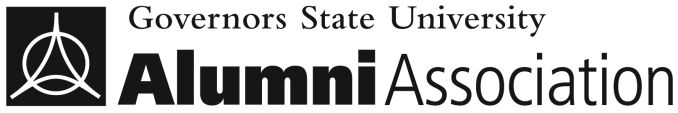 Addiction Studies Alumni Club Workshop Reservation FormNetworking/Registration:	8:30 a.m. to 9 a.m.Workshop:	9 a.m. to 12:15 p.m. Cost:                                       $15 per person ($5 for current GSU students)
Where:	Hall of Honors – Governors State University (across from bookstore)Includes:   	Three CEU credits from IAODAPCA (approved for: Counselor I or II, Preventionist I or II, CARS I or II, MISA I or II, PCGC II, CCJP II, CAAP I, CRSS II, MAATP I or II, NCRS I or II, CFPP II ) OR		Three CEU credits for Social Workers________________________________________________________________________________________ALUMNI EVENT RESERVATION FORMMail to:  Alumni Relations, Governors State University, 1 University Park, University Park, IL 60484 or call 708.534.7892 to registerSeating is limited, so place your reservations early!Name:______________________________________________      Daytime phone:__________________________Home Address:_________________________________________________________________________________      City/State/Zip __________________________________________________________________________________Company name (if applicable) _____________________________________________________________________Email:______________________________________________       Date:____________________I am an	  Alumni	Student	 Other _________________________________I would like to register for: I would like IAODAPCA Credits		 I would like Social Work Credits (   ) Enclosed is a $________ check.  (Payable to GSU Foundation)     (   ) Please charge $_______  -    VISA  (   )  MASTERCARD (   )    DISCOVER  (   )Signature   ______________________________________    Print name _______________________________________________ About the Presenter:Dave O’Donnell, M.H.S.Dave O’Donnell (M.H.S.) is currently a full-time faculty member of the Addictions Studies Program at Governors State University.  Mr. O’Donnell has held this position since 1991.  In addition, he worked in the addiction field for 25 years as a Substance Abuse/Mental Health therapist until he retired in 2010.  In 1988, he authored one of the first Early Intervention grants funded by D.A.S.A. to provide services for identified “high risk” youth in the south suburban elementary school system.  The program was designed to provide counseling and support to children growing up with parental addiction.  Mr. O’Donnell has long been an advocate for programs and interventions that focus on client resiliency, strengths, and empowerment, rather than confrontation as a means to enhance motivation.  He is also a staunch supporter of treatment models that are client centered and provide choices to clients in treatment that expand beyond the limits of total abstinence.  “There needs to be a commitment to go where the client is at and work from there, not the other way around.”Beyond the Disease ConceptDave O’Donnell, MHSSaturday, August 27, 2016Examine the history and origin of the Traditional Medical Model of AddictionHow it worksWho it works best withWhen it doesn’t workThis workshop will explore other models of addiction as possible alternatives to T.M.M. that have proven efficacyParticipants will partake in open discussion examining the “Politics” of the addiction field.  The discussion will focus on what participants feel the Addiction field needs to do to improve treatment outcomes